Supplementary materials for ‘Anti-DFS70 antibodies among patient and healthy population cohorts in China: results from a multicenter training program showing spontaneous abortion and pediatric systemic autoimmune rheumatic diseases are common in anti-DFS70 positive patients’Supplementary Tables and FiguresSupplementary Table 1. Characteristics of DFS pattern between routine ANA adult and pediatric patient and healthy population cohorts in Renji Hospital during a 3-month study period.HEp-2 IFA: HEp-2 cell indirect immunofluorescence assay; ELISA: enzyme-linked immunosorbent assay, LIA: line immunoblot assay, HEp-2 ELITE: immunofluorescence assay on HEp-2 ELITE/DFS70-KO substrate. Supplementary Table 2. Clinical diagnosis of patients with positive reactivity to DFS70 by both ELISA and LIA assay.a Pregnancy with cervical insufficiency, Hashimoto's thyroiditis, and hyperthyroidism respectively.CTD, connective tissue disease.Supplementary Table 3. Monospecific anti-DFS70 antibodies are primarily detected in non-SARD patients. DFS70: dense fine speckled 70 kDa antigen; ENA: extractable nuclear antigen; SARD: systemic autoimmune rheumatic disease.Supplementary Table 4. Additional ENAs in adult and pediatric patients with anti-DFS70 in different clinical diagnosis groups.** Anti-DFS70 defined by both ELISA and LIA assays.Supplementary Table 5. Prevalence of DFS pattern and anti-DFS70 antibodies in routine ANA referral cohorts.ND: no data; IB: immunoblot; CIA: chemiluminescence assay; ELISA: Enzyme-Linked Immunosorbent Assay; LIA: line immunoassay.a Ratio of DFS pattern in all routine ANA referral cohort.b HEp-2 IFA based on Inova slides.c HEp-2 IFA based on Euroimmun slides.References1.	Bizzaro N, Tonutti E, Visentini D, Alessio MG, Platzgummer S, Morozzi G, et al. Antibodies to the Lens and Cornea in Anti‐DFS70‐Positive Subjects. 2007;1107(1):174-83.2.	Carbone T, Pafundi V, Tramontano G, Gilio M, Padula MC, Padula AA, et al. Prevalence and serological profile of anti-DFS70 positive subjects from a routine ANA cohort. 2019;9(1):1-7.3.	Infantino M, Shovman O, Gilburd B, Manfredi M, Grossi V, Benucci M, et al. Improved accuracy in DFS pattern interpretation using a novel HEp-2 ELITE system. 2019;38(5):1293-9.4.	Mahler M, Parker T, Peebles CL, Andrade LE, Swart A, Carbone Y, et al. Anti-DFS70/LEDGF antibodies are more prevalent in healthy individuals compared to patients with systemic autoimmune rheumatic diseases. 2012;39(11):2104-10.5.	Carter JB, Carter S, Saschenbrecker S, Goeckeritz BEJFiM. Recognition and relevance of anti-DFS70 autoantibodies in routine antinuclear autoantibodies testing at a community hospital. 2018;5:88.6.	Dellavance A, Viana VS, Leon EP, Bonfa ES, Andrade LE, Leser PGJTJor. The clinical spectrum of antinuclear antibodies associated with the nuclear dense fine speckled immunofluorescence pattern. 2005;32(11):2144-9.7.	Pazini AM, Fleck J, dos Santos RS, Beck STJRBR. Clinical relevance and frequency of cytoplasmic and nuclear dense fine speckled patterns observed in ANA-HEp-2. 2010;50(6):655-60.8.	Lee H, Kim Y, Han K, Oh EJSjor. Application of anti-DFS70 antibody and specific autoantibody test algorithms to patients with the dense fine speckled pattern on HEp-2 cells. 2016;45(2):122-8.9.	Kang SY, Lee W-IJTKjolm. Clinical significance of dense fine speckled pattern in anti-nuclear antibody test using indirect immunofluorescence method. 2009;29(2):145-51.10.	Koo SH, Kim J, Kim SY, Kwon GCJJoLM. Clinical significance of anti-DFS70 antibody in antinuclear antibody-positive samples with a dense fine speckled pattern. 2019;43(3):149-55.11.	Şener AG, Afşar İJEjor. Frequency of dense fine speckled pattern in immunofluorescence screening test. 2015;2(3):103.12.	Yumuk Z, Demir MJJoIM. Clinical value of anti-DFS70 antibodies in a cohort of patients undergoing routine antinuclear antibodies testing. 2020:112754.13.	Deng C, Qu X, Cheng S, Zeng X, Li Y, Fei YJAotrd. Decision-making value of nuclear dense fine speckled pattern in systemic autoimmune rheumatic disease: trick or treat? 2019.14.	Broadfoot A, Sivertsen T, Baumgart KJP. Dense fine speckled indirect immunofluorescence pattern in an Australian population. 2016;48(3):247-50.Supplementary Figure 1. Three illustrative cases showing fine differences in IFA results by Inova and Euroimmun HEp-2 slides.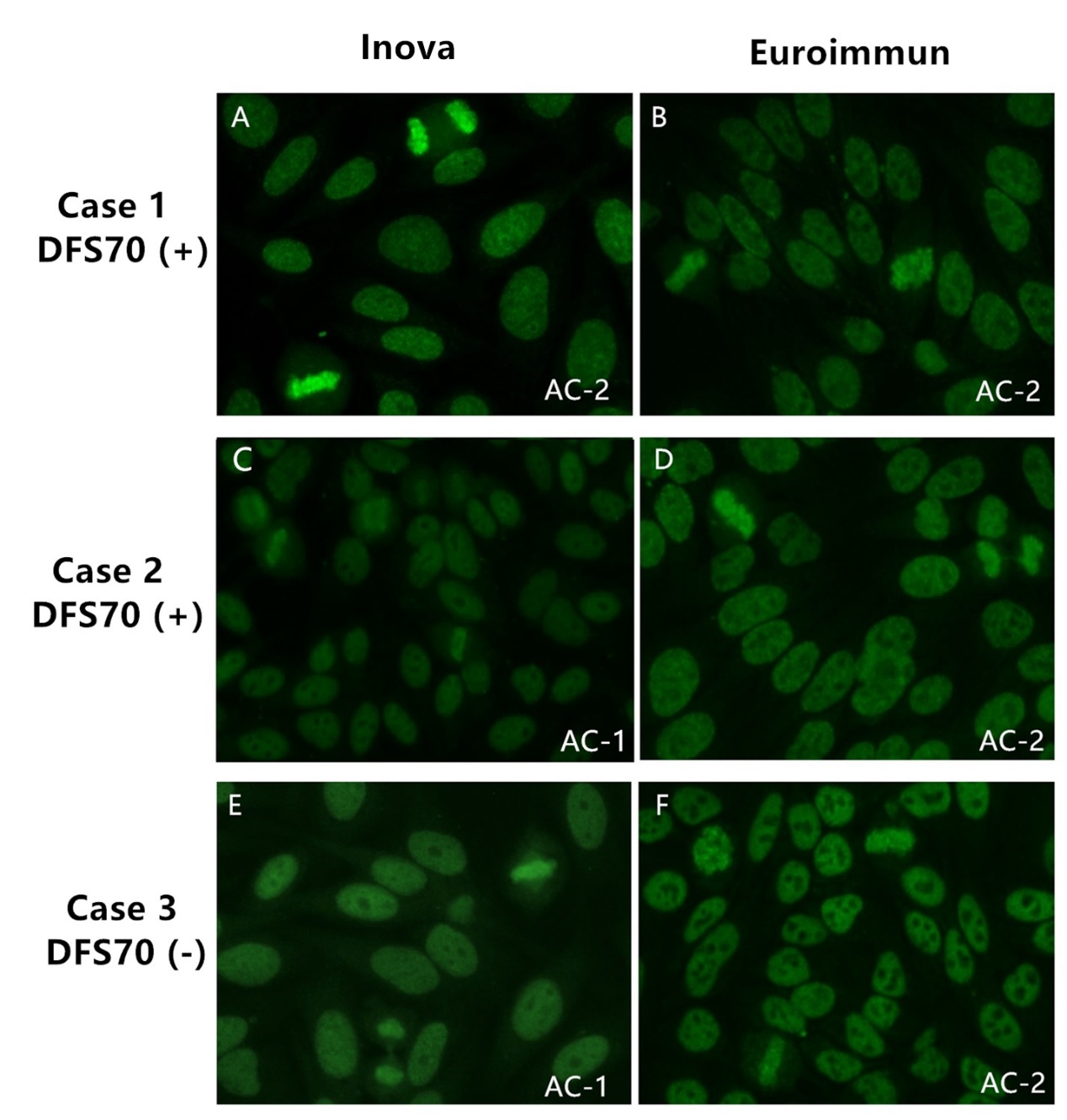 Case 1 presented DFS pattern (AC-2) in both slides and was identified as anti-DFS70 positive. Case 2 was anti-DFS70 positive and presented homogeneous pattern (AC-1) by Inova slide versus DFS pattern by Euroimmun slide. Case 3 was anti-DFS70 negative and exhibited homogeneous pattern (AC-1) and weak spindle fibers pattern (AC-25) by Inova slide versus DFS pattern by Euroimmun slide. All images were at the magnification of 400x. Sera were diluted 1:80 for Inova and 1:100 for Euroimmun slides.Supplementary Figure 2. HEp-2 IFA patterns of the anti-DFS70 reference material for ICAP pattern AC-2 using different commercial slides.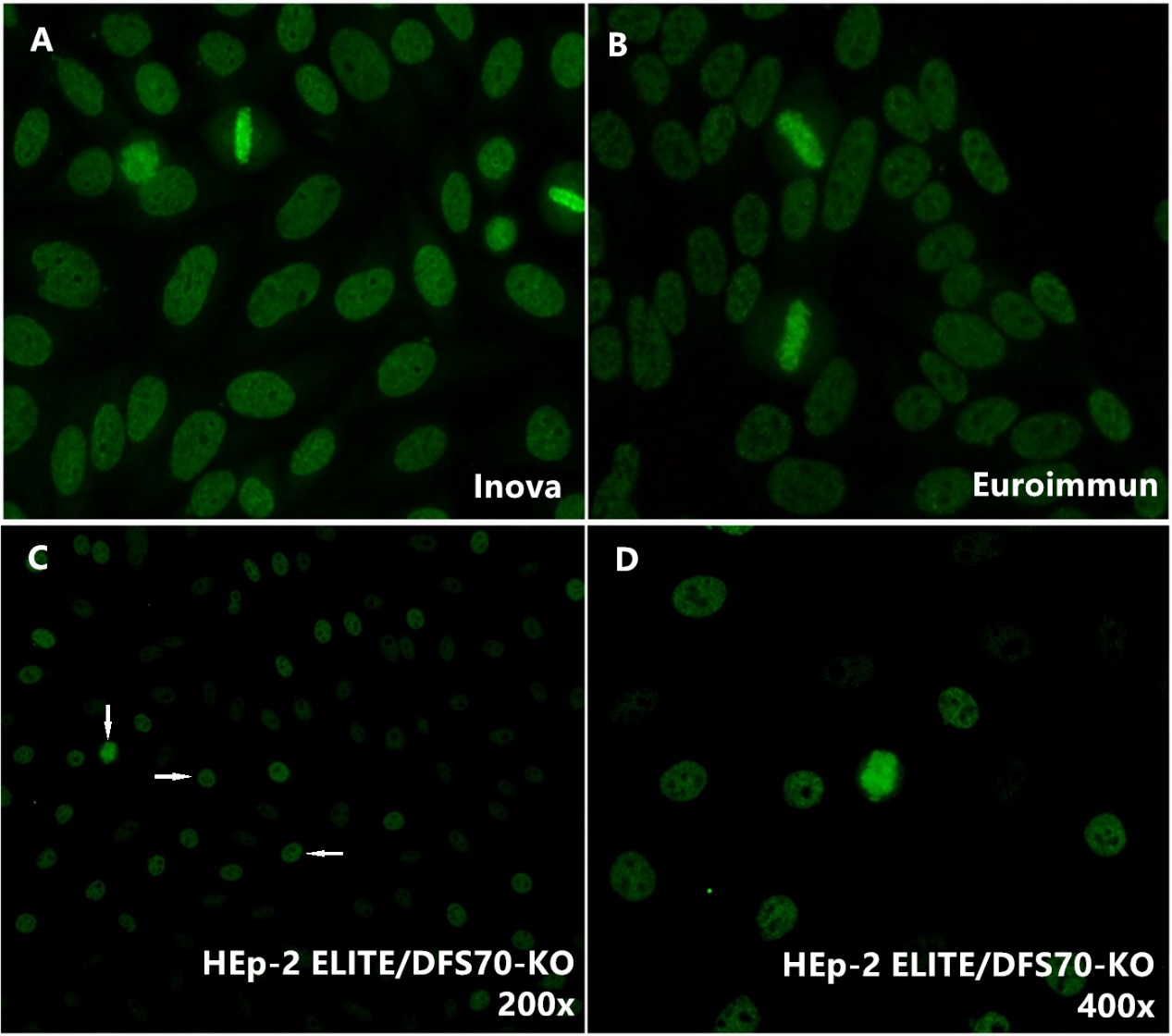 (A) Anti-DFS70 reference material for ICAP pattern AC-2 (CAT#: IS2726) analyzed by Inova slide at a dilution of 1:100. (B) Anti-DFS70 reference material tested by Euroimmun slide at a dilution of 1:80. Both images show the typical DFS pattern with characteristic dense fine speckled staining of interphase nuclei and strong coarse speckled staining of the metaphase plate. (C) Anti-DFS70 reference material performed by HEp-2 ELITE/DFS70-KO substrate (magnification of 200x). Conventional HEp-2 cell nuclei indicated by arrows showed DFS pattern and the DFS70 KO cells were not stained. (D) Anti-DFS70 reference material performed by HEp-2 ELITE/DFS70-KO substrate (magnification of 400x).Supplementary Figure 3. Quantitative correlation between HEp-2 IFA and ELISA.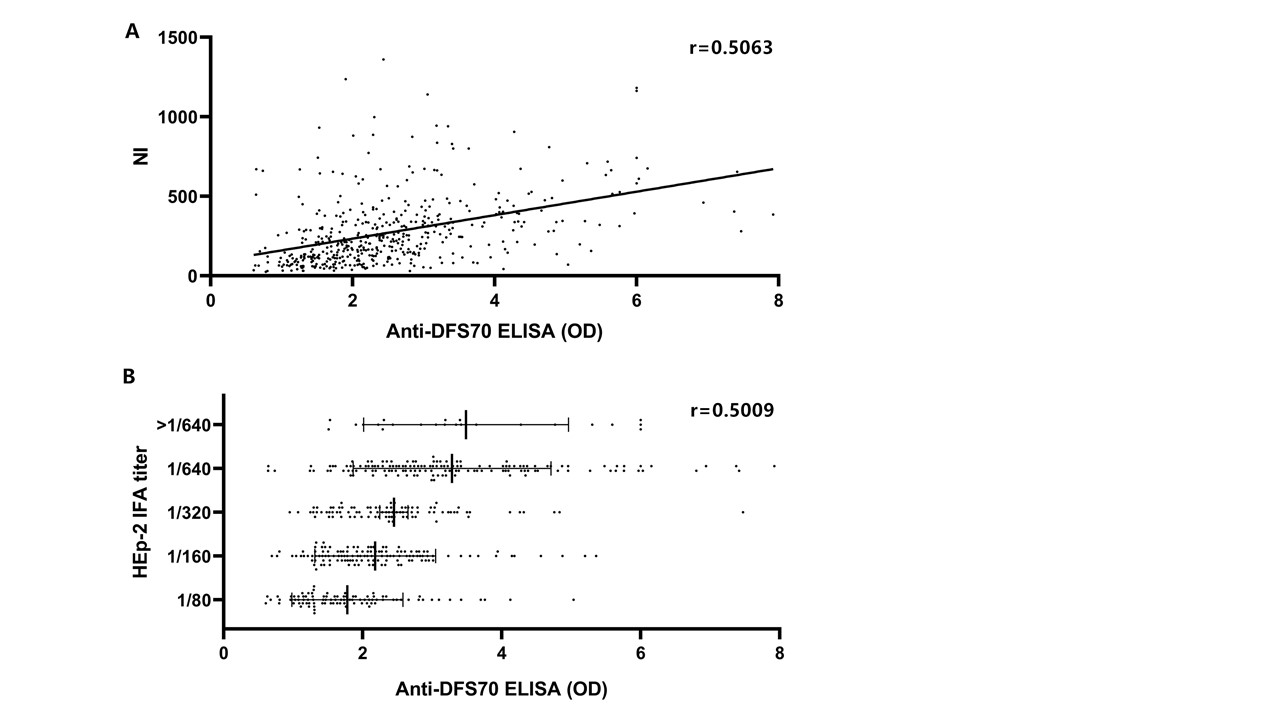 (A) Regression analysis between HEp-2 IFA nuclear intensities (NI) read by NOVA View and anti-DFS70 antibodies concentration by ELISA (O.D. value). (B) Correlation between the HEp-2 IFA titers and the anti-DFS70 antibodies ELISA O.D. value.Routine HEp-2 IFA cohort(RJ-PA cohort)Routine HEp-2 IFA cohort(RJ-PA cohort)Routine HEp-2 IFA cohort(RJ-PA cohort)Healthy population cohort(RJ-PE cohort)TotalAdultPediatricDFS pattern titer, n (%)DFS pattern titer, n (%)DFS pattern titer, n (%)DFS pattern titer, n (%)1/8049 (17.3)44 (17.8)5 (13.5)4 (12.1) 1/16065 (22.9)62 (25.1)3 (8.1)7 (21.2) 1/32051 (18.0)39 (15.8)12 (32.4)9 (27.3) 1/64083 (29.2)70 (28.3)13 (35.2)9 (27.3) 1/128036 (12.7)32 (13.0)4 (10.8)4 (12.1)Department distribution of DFS pattern, n (%)Department distribution of DFS pattern, n (%)Department distribution of DFS pattern, n (%)Department distribution of DFS pattern, n (%)Rheumatology121 (42.6)110 (44.5)11 (29.7)Gynecology96 (33.8)96 (38.9)0 (0.0)Pediatrics26 (9.2)0 (0.0)26 (70.3)Gastroenterology12 (4.2)12 (4.9)0 (0.0)Hematology11 (3.9)11 (4.5)0 (0.0)Nephrology8 (2.8)8 (3.2)0 (0.0)Other departments10 (3.5)10 (4.0)0 (0.0)Anti-DFS70 antibodiesAnti-DFS70 antibodiesAnti-DFS70 antibodiesAnti-DFS70 antibodiesELISA272 (95.8)235 (95.1)37 (100)30 (90.9)LIA269 (94.7)233 (94.3)36 (97.3)31 (93.9)HEp-2 ELITE137 (48.2)121 (49.0)16 (43.2)11 (33.3)DiseaseAdult   Adult   ChildChildDiseaseNo. of patientsFrequency (%)No. of patientsFrequency (%)Systemic autoimmune disease15.550.0Undifferentiated CTD288.3 820.0Rheumatoid arthritis133.9 00.0Systemic lupus erythematosus51.5 37.5Sjogren's syndrome51.5 00.0Juvenile idiopathic arthritis00.0 922.5Antiphospholipid syndrome10.3 00.0Organ-specific autoimmune disease0.92.5Autoimmune hepatitis20.6 00.0 Autoimmune thyroiditis10.3 00.0 Immune thrombocytopenic purpura00.0 12.5 Inflammatory diseases7.420.0Arthritis82.4 00.0Vasculitis41.2 25.0Urticaria30.9 00.0Anaphylactoid purpura10.3 37.5Iridocyclitis00.0 25.0Alopecia areata00.0 12.5Ulcerative colitis10.3 00.0Crohn's disease10.3 00.0Adult-onset Still disease10.3 00.0Dermatomyositis10.3 00.0Gastroduodenal ulcer10.3 00.0Anterior uveitis10.3 00.0Oral aphthae ulceration10.3 00.0Takayasu arteritis10.3 00.0Fasciitis10.3 00.0Gynecologic syndromes35.10.0Spontaneous abortion9428.0 00.0 Female infertility164.8 00.0 Pregnancy51.5 00.0 Pregnancy with other diseases a30.9 00.0 Neoplasms4.50.0Multiple myeloma92.7 00.0 Lymphoma20.600.0Hysteromyoma20.600.0Duodenum cancer10.3 00.0 Prostate cancer10.3 00.0 Infectious diseases3.65.0Hepatitis B61.8 00.0 Pneumonia30.9 12.5 Urinary tract infection20.6 00.0 Tubercle bacilli10.3 00.0 Epstein-Barr virus00.0 12.5 Miscellaneous33.022.5Checkup4212.5 615.0 Joint pain3911.6 00.0 Proteinuria61.8 12.5 Chronic kidney disease61.8 00.0 Baldness51.5 00.0 Coronary atherosclerosis30.9 00.0 Hypertension30.9 00.0 Diabetes mellitus20.6 00.0 Rheumatic heart diseases10.3 00.0 Allergic contact dermatitis10.3 00.0 Chronic obstructive pulmonary disease10.3 00.0 Nephrotic syndrome10.3 12.5 Gout10.3 00.0 Hyperuricemia00.0 12.5 Anti-DFS70 positive casesn=376Anti-DFS70 positive casesn=376Anti-DFS70 positive casesn=376Anti-DFS70 positive casesn=376TotalMonospecific anti-DFS7092.0%Monospecific anti-DFS7092.0%Anti-DFS70 plus other anti-ENAs8.0%Anti-DFS70 plus other anti-ENAs8.0%100%Non-SARD76.8%SARD15.2%Non-SARD4.0%SARD4.0%100%AdultAdultChildChildAdditional ENAFrequency (%)ENA (n)Additional ENAFrequency (%)ENA (n)Systemic autoimmune disease12/52 (23.1)nRNP/Sm (2), SSA/Ro60 (5), Ro-52/TRIM 21 (7), SSB/La (1), Rib-P (3)3/20 (15.0)nRNP/Sm (1), histones (2)Organ-specific autoimmune disease0/3 (0.0)-0/1 (0.0)-Non-Systemic autoimmune diseaseInflammatory diseases2/25 (8.0)SSA/Ro60 (1), Ro-52/TRIM 21 (2)2/8 (25.0)histones (2)Gynecologic syndromes4/118 (3.4)SSA/Ro60 (2), Ro-52/TRIM 21 (3)0/0 (0.0)-Neoplasms0/15 (0.0)-0/0 (0.0)-Infectious diseases0/12 (0.0)-0/2 (0.0)-Miscellaneous7/111 (6.3)SSA/Ro60 (2), Ro-52/TRIM 21 (6), Rib-P (1)0/9 (0.0)-Total25/336 (7.4)5/40 (12.5)ContinentCountryTotal patient analyzed (n)ANA positive n (%)IFA cutoffDFS pattern n (%)aDFS pattern in ANA positive serum (%)Anti-DFS70 in DFS patternn (%)/methodReferencesEuropeItaly21,516ND1:40172 (0.8)NDND(1)Italy3,1751,191 (37.5)1:160120 (3.8)10.155 (45.8)/IB(2)Italy1,005ND1:8022 (2.2)ND19 (86.4)/HEp-2 Elite(3)North AmericaNorth AmericaCanada3,263ND1:8053 (1.6)ND52 (98.1)/CIA53 (100)/ELISA(4)USA6,5115,339 (82.0)1:401,758 (27.0)32.9720 (41.0)/LIA(5)South AmericaSouth AmericaBrazil7,7332,168 (28.0)1:80650 (8.4)30.0ND(6)Brazil2,788790 (28.3)1:4057 (2.0)7.2ND(7)AsiaSouth Korea10,528ND1:100181 (1.7)ND109 (60.2)/ELISA(8)South Korea2,654352 (13.3)1:40101 (3.8)28.7ND(9)South Korea5,509639 (11.6)1:80125 (2.3)19.675 (60.0)/ELISA(10)Turkey5,8001,302 (22.4)1:10016 (0.3)1.20 (0.0)/LIA(11)Turkey3,4321,968 (57.3)1:100277 (8.1)14.1187 (67.5)/LIA(12)China5,9612,507 (42.1)1:10058 (1.0)2.3ND(13)China95,13134,417 (36.2)1:80513 (0.5)1.5473 (92.2)/ELISA459 (89.5)/LIA244 (47.6)/HEp-2 ElitePresent studyb1:100552 (0.6)1.6488 (88.4)/ELISA461 (83.5)/LIA239 (43.3)/HEp-2 ElitePresent studycAustraliaAustralia181,81951,905 (28.5)1:802,967 (1.6)5.7ND(14)